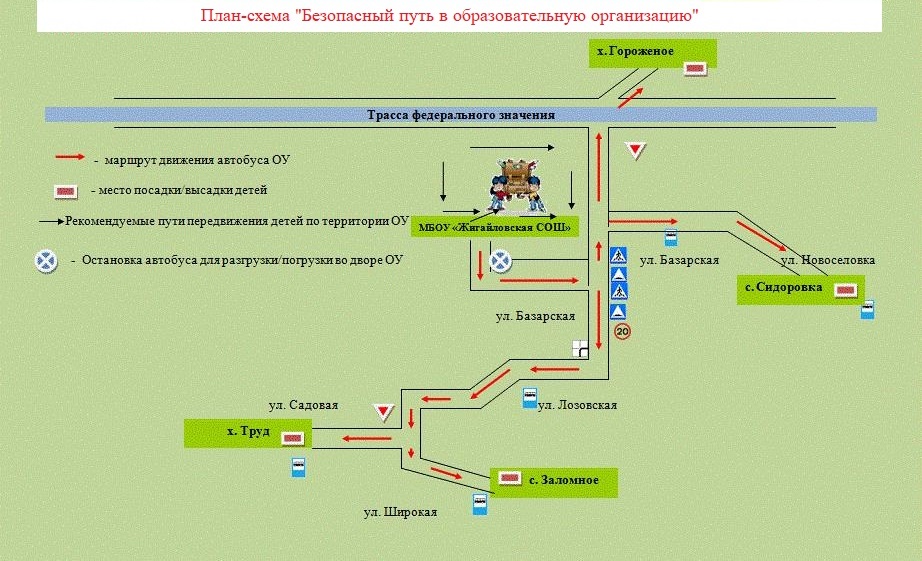 Утверждаю:Согласовано:Директор МБОУ «Жигайловская СОШ»Начальник ОГИБДД ОМВД   по Корочанскому району_________ Спивак Л.Н.____________ Д.А. Решетников«26» августа   2022г.«26» августа 2022 г.